Year 3/4 Indoor Athletics 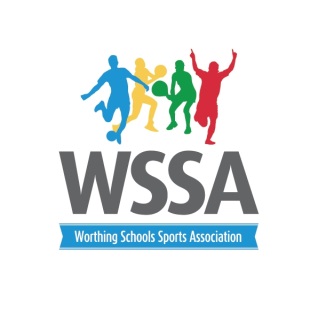 Programme Order Track events will be year 3 girls and boys followed by year 4 girls and boys 3.45pm  Obstacle Relay   4.00pm   Speed Bounce4.05pm     Year 3 Girls Throwing         Year 4 Boys Jumping  4.10pm   Year 3 Boys Throwing         Year 4 Girls Jumping   4.15 pm   Year 4 Boys Throwing         Year 3 Girls Jumping  4.20pm    Year 4 Girls Throwing         Year 3 Boys Jumping4.25pm 1+1 Lap Hurdles4.35pm 1+1 Relay 4.40pm 2+2 Relay 4.50pm 4x1 Relay 5pm   Presentation 